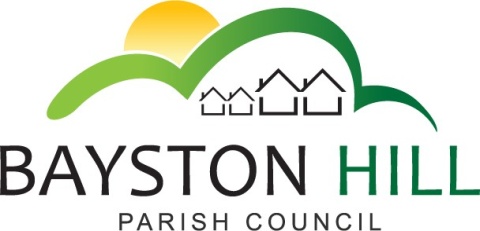 		    		‘protecting and improving the quality of life				        for all Bayston Hill residents’Clerk to the Council/RFO: Caroline HigginsChairman: Cllr Fred JonesParish Office  Lyth Hill Road                                                                            Bayston Hill                                                                            Shrewsbury                                                                                               Telephone/Fax: 01743 874651E-mail: baystonhillpc@hotmail.com                                     www.shrop.net/baystonhillCommittee Members:  Cllrs Mrs Lewis (Chairman), Breeze, Candy, Gouge; Miles and Jones.Dear Councillors,You are summoned to attend a Planning Committee meeting on Monday 25 July 2016 at 7.00 pm in the Memorial Hall.Caroline HigginsCaroline HigginsClerk to the Council					                           		       18 July 2016AGENDAP66.16	TO RECEIVE APOLOGIES AND REASONS FOR ABSENCEP67.16	DISCLOSURE OF PECUNIARY INTEREST – Disclosure of any disclosable pecuniary interest in a matter to be discussed at the meeting and which is not included in the register of interests.  Members are reminded that they are required to leave the room during the discussion and voting on matters in which they have a disclosable pecuniary interest, whether or not the interest is entered in the register of members’ interests maintained by the Monitoring Officer.P68.16	MINUTES - To approve and sign off the minutes of the Planning Committee meeting held on Monday 11 July 2016.P69.16	PUBLIC SPEAKING/QUESTIONS AT COUNCIL MEETINGS – To allow members of the public the opportunity to speak on a Planning Application listed on the Agenda up to a maximum of 3 minutes.P70.16	MATTERS ARISING – Any matters arising from the minutes of the Planning Committee meeting held on Monday 11 July 2016.P56.16	REVIEW OF PLANNING POLICY – To consider any amendments to the policy adopted in 2008 that may be appropriate, with regard to the National Planning Policy Framework; the adoption of Shropshire’s SAM.Dev Local Development plan and any other relevant policy or legislation.P47.16 	REGISTRATION OF COMPASSES INN AS AN ASSET OF COMMUNITY VALUE – To note that the nomination has been successful and the asset was listed by Shropshire Council on 11 July 2016P65.16	PLANNING – To be consideredNew Planning Applications:16/02908/FUL 31 Mayfield Gardens, Bayston Hill, SY3 0JH – Erection of single storey extensions http://pa.shropshire.gov.uk/online-applications/applicationDetails.do?activeTab=summary&keyVal=O9JAVJTD06Z00 16/3013/FUL – 53 Lansdowne Crescent, Bayston Hill, SY3 0JE – Conversion of exising garage to provide additional living space; creation of additional parking. http://pa.shropshire.gov.uk/online-applications/applicationDetails.do?activeTab=summary&keyVal=O9USRITDFKR00To consider any new planning applications validated since the publication of the agendaPlanning decisions since last meeting: 16/02113/FUL – 18 Green Lane, Bayston Hill, Shrewsbury, SY3 0NS – Erection of two storey side extension following demolition of existing - Permission granted16/02110/FUL – Beeches Medical Practice,  Beeches Road, Bayston Hill, Shrewsbury, SY3 0PF – Erection of single storey extension to medical practice –Permission grantedTo note any planning decisions notified since the publication of the agendaPlanning Appeals: 14/05655/OUT – Land to the north of Pulley Lane, Bayston Hill – reference APP/L3245/W/16/3146986 – To note the planning appeal hearing will be held in the Ludlow Room, Shropshire Council, Shirehall, Abbey Foregate, Shrewsbury at 10:00am on 26 July 2016. To note that persons wishing to speak may register their intentions from 9:30amTo note and consider any new planning appeals registered since the publication of the agenda